14.01.2019                                     	     с. Грачевка                                              		№ 18-п     	 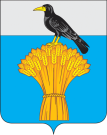 О признании утратившим силу постановления администрации муниципального образования Грачевский район Оренбургской области          В соответствии с постановлениями администрации муниципального образования Грачевский район Оренбургской области от 17.08.2015 №535-п «Об утверждении  порядка разработки, реализации и оценки эффективности муниципальных программ Грачевского района Оренбургской области» (с изменениями), от 15.08.2018 №472-п «Об утверждении перечня  муниципальных программ Грачевского района Оренбургской  области», руководствуясь Уставом муниципального образования Грачевский район Оренбургской области  п о с т а н о в л я ю :1.Признать  утратившим силу с 1 января 2019 года постановления  администрации муниципального образования Грачевский район Оренбургской  области:от 22.12.2017 №722-п «Об утверждении муниципальной программы «Поддержка и развитие казачьих обществ на территории муниципального образования Грачевский район Оренбургской области на 2018–2021 годы»;от 27.06.2018 №365-п «О внесении  изменений  в постановление  администрации муниципального образования  Грачевский район Оренбургской  области от 22.12.2017 №722-п»;от 24.12.2018 №762-п «О внесении  изменений  в постановление  администрации муниципального образования  Грачевский район Оренбургской  области от 22.12.2017 №722-п».       2.Контроль за исполнением настоящего постановления возложить на заместителя главы администрации по социальным вопросам Л.И. Антонову.         3. Постановление вступает в силу со дня его подписания и подлежит размещению на официальном информационном сайте администрации муниципального образования Грачевский район и на сайте www.право-грачевка.рф.Глава района                                                                               О.М. СвиридовРазослано: Антоновой Л.И., организационно-правовой отдел, отдел образования, отдел культуры, отдел по физической культуре, спорту и молодежной политике, отдел экономики, Счетной палате.АДМИНИСТРАЦИЯ   МУНИЦИПАЛЬНОГО ОБРАЗОВАНИЯГРАЧЕВСКИЙ  РАЙОН ОРЕНБУРГСКОЙ ОБЛАСТИП О С Т А Н О В Л Е Н И Е